English – Reading 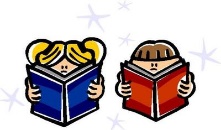 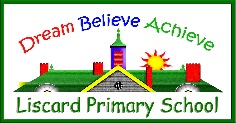 I Can Statements - Band 1English – Reading I Can Statements - Band 1English – Reading I Can Statements - Band 1BandWord Reading1I can use letter sounds to work out and read new words.1I can say quickly the sound of all the letters and letter groups.1I can read new words correctly by blending the letter and letter group sounds I have been taught.1I can read some common exception words and see where the letter sounds are different.1I can read words made up of the letter sounds I know and which have endings -s, -es, -in, -ed, and -est 1I can read words of more than one syllable using sounds that I have been taught.1I can read words like I'm, I'll and we'll and understand that the apostrophe represents the missing letter or letters.1I can read aloud books that use letters and letter groups I have been taught.1I can use the sounds I know to re-read books more fluently and with more confidence.BandComprehension1I can enjoy and understand a wide range of stories, poems and non-fiction text that I can't yet read myself by hearing them read and talking about them with others.1I can enjoy stories and texts that I can read for myself or have had read to me which link to things I have experienced.1I can enjoy reading key stories, fairy stories and traditional tales because I know them well and can retell them and comment on their special features.1I can enjoy and understand rhymes and poems, and can recite some by heart.1I can explain the meaning of words that I know and I can talk about the meaning of new words. I can link the meaning of new words to those I already know.1I can use what I have already read or heard, or information a teacher has given me, to help me understand what I am reading.1I can usually spot if a word has been read wrongly by following the sense of the text.1I can talk about the title and events in books I have read or heard.1I can say how the characters might feel in a story I have read or heard on the basis of what is said and done.1I can say what might happen next in a story.1I can take part in a group talk about what we have listened to. I take turns and listen to what others have to say.1I can explain clearly my understanding of texts which have been read to me.